                            JÍDELNÍČEK   ZŠ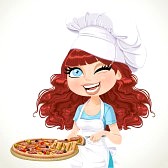  25. března  -  29. března  2024Změna jídelníčku vyhrazena!                                         Vystavil:  Jitka LaunováPondělíPolévka:Hlavní jídlo:Moučník:Nápoj:Zeleninová s bulgurem (1a,9)Krůtí kostky na kari, celozrnné těstoviny (1a)Tvarohový dezert “Míšánek“ (7)Ovocný nápoj, voda s citrónem         ÚterýPolévka:Hlavní jídlo:Moučník:Nápoj:Fazolový krém s krutóny (1a,7)Aljašská treska obalovaná s bylinkovou omáčkou, bramborová kaše, rajčatový salát (1a,3,4,7)Ovoce Šťáva, voda      StředaPolévka:Hlavní jídlo:Moučník :Nápoj:Zeleninová s krupicí a vejcem (1a,3,9)Hovězí tokáň, dušená rýže (1a)Jablečný mošt, voda s mátou    ČtvrtekPolévka:Hlavní jídlo:Moučník:Nápoj:             VELIKONOČNÍ  PRÁZDNINY     PátekPolévka:Hlavní jídlo:Moučník:  Nápoj:                                      VELKÝ  PÁTEK